Supplemental Digital Content 1: (A) The SEM of semithin skin sections (original magnification, x1500) of the gadodiamide-administered animal confirmed the results obtained after the investigation of FFPE sections (see also Figure 5). (B) EDX-analysis of the controls area (blue square) without Gd signals. (C) EDX-analysis of the area with the positive signal (red square) with clear Gd-positive peaks (at 1.5 and 6.0 keV). 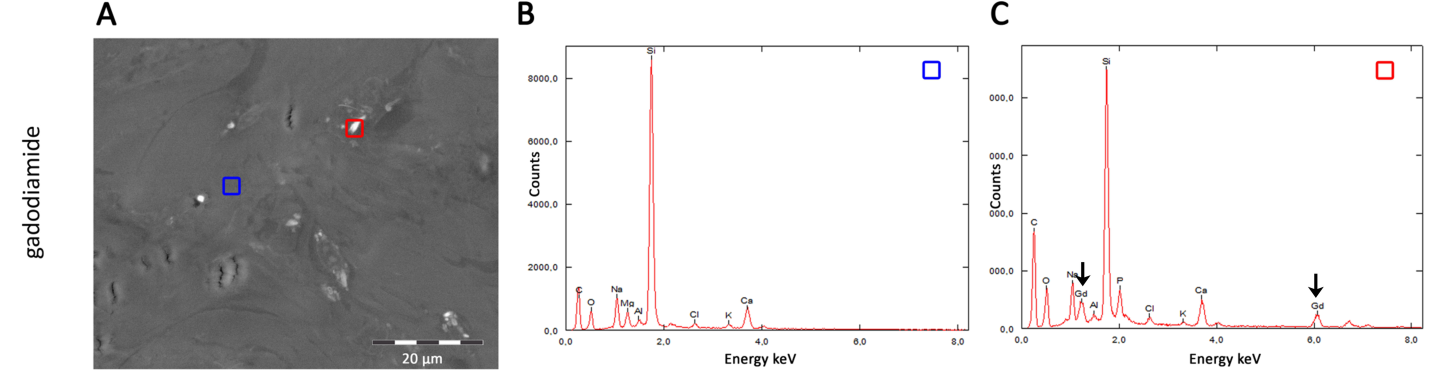 